ПОСТАНОВЛЕНИЕАДМИНИСТРАЦИИ   НОВОСЕЛЬСКОГО   СЕЛЬСКОГО   ПОСЕЛЕНИЯ НОВОКУБАНСКОГО   РАЙОНА  от  19.09.2017г						 	                                 №   75п. ГлубокийО вопросах реализации приоритетного проекта «Городская среда» на территории Новосельского сельского поселения Новокубанского районаВ соответствии с Федеральным законом от 06 октября 2003 года № 131-ФЗ «Об общих принципах организации местного самоуправления в Российской Федерации», в целях реализации постановления главы администрации (губернатора) Краснодарского края от 14 марта 2017 года №169 «О внесении изменений в некоторые правовые акты главы администрации (губернатора) Краснодарского края», руководствуясь Уставом Новосельского сельского поселения Новокубанского района, п о с т а н о в л я ю:Утвердить Порядок и сроки представления, рассмотрения и оценки предложений заинтересованных лиц о включении дворовой территории в муниципальную программу «Формирование современной городской среды» на 2018-2022 годы Новосельского сельского поселения Новокубанского района (Приложение № 1).Утвердить Порядок и сроки представления, рассмотрения и оценки предложений граждан, организаций о включении  в муниципальную программу «Формирование современной городской среды» на 2018-2022 годы Новосельского сельского поселения Новокубанского района общественной территории Новосельского сельского поселения Новокубанского района, подлежащей благоустройству в 2018-2022 годах (Приложение № 2).Утвердить Порядок общественного обсуждения проекта муниципальной программы «Формирование современной городской среды» на 2018-2022 годы Новосельского сельского поселения Новокубанского района (Приложение № 3).Настоящее постановление опубликовать в средствах массовой информации и разместить на официальном сайте администрации Новосельского сельского поселения Новокубанского района.5. Контроль  за  выполнением  настоящего  постановления  оставляю за собой.6. Постановление вступает в силу со дня его официального опубликования.Глава Новосельского сельского поселения Новокубанского района                                                                  А.Е.КолесниковПриложение №1к постановлению администрации Новосельского сельского поселенияНовокубанского района от ______________ № ___ПОРЯДОК И СРОКИпредставления, рассмотрения и оценки предложений заинтересованных лиц о включении дворовой территории в муниципальную программу «Формирование современной городской среды» на 2018-2022 годы Новосельского сельского поселения Новокубанского районаОбщие положения1.1. Настоящий Порядок разработан в соответствии Федеральным законом от 06 октября 2003 года № 131-ФЗ "Об общих принципах организации местного самоуправления в Российской Федерации", в целях представления, рассмотрения и оценки предложений заинтересованных лиц о включении дворовой территории в муниципальную программу «Формирование современной городской среды» на 2018-2022 годы Новосельского сельского поселения Новокубанского района.1.2. В обсуждении проекта принимают участие граждане, проживающие на территории Новосельского сельского поселения Новокубанского района.1.3. Минимальный перечень видов работ по благоустройству дворовых территорий многоквартирных домов:- ремонт дворовых проездов;- обеспечение освещения дворовых территорий;- установка, замена скамеек, урн для мусора.Перечень дополнительных видов работ по благоустройству дворовых территорий:- оборудование детских и (или) спортивных площадок;- устройство, оборудование автомобильных парковок;- высадка зеленых насаждений в виде деревьев и многолетних кустарников;- устройство, реконструкция, ремонт тротуаров. 1.4. Результаты внесенных предложений носят рекомендательный характер.2. Формы участия граждан в обсуждении2.1. Заявки представителей заинтересованных лиц, уполномоченных на представление предложений о включении дворовой территории в муниципальную программу «Формирование современной городской среды» на 2018-2022 годы Новосельского сельского поселения Новокубанского района подаются в письменной форме  или в форме электронного обращения, согласно приложению № 1 к настоящему Порядку. 3. Порядок  и сроки внесения гражданами предложений3.1. Представленные для рассмотрения и оценки предложения заинтересованных лиц о включении дворовой территории в муниципальную программу «Формирование современной городской среды» на 2018-2022 годыНовосельского сельского поселения Новокубанского района принимаются до 21 апреля ежегодно с 2018 по 2022 годы.3.2. Представленные для рассмотрения и оценки предложения заинтересованных лиц о включении дворовой территории в муниципальную программу «Формирование современной городской среды» на 2018-2022 годы Новосельского сельского поселения Новокубанского района принимаются от представителей (избранных согласно протокола) указанной дворовой территории. Одновременно с предложениями представляется протокол общего собрания собственников помещений в каждом многоквартирном доме, решений собственников каждого здания, сооружения, образующих дворовую территорию, содержащий, в том числе следующую информацию:- решение о включении дворовой территории в муниципальную программу «Формирование современной городской среды» на 2018-2022 годы Новосельского сельского поселения Новокубанского района- перечень работ по благоустройству дворовой территории, сформированный исходя из минимального перечня работ по благоустройству;- перечень работ по благоустройству дворовой территории, сформированный исходя из дополнительного перечня работ по благоустройству (в случае принятия такого решения заинтересованными лицами);- трудового участия заинтересованных лиц в реализации мероприятий по благоустройству дворовой территории;- условие о включении / не включении в состав общего имущества в многоквартирном доме оборудования, иных материальных объектов, установленных на дворовой территории в результате реализации мероприятий по ее благоустройству в целях осуществления последующего содержания указанных объектов в соответствии с требованиями законодательства Российской Федерации. Дополнительно к этому решению собственники помещений в многоквартирном доме вправе принять решение о включении в состав общего имущества в многоквартирном доме земельного участка, на котором расположен многоквартирный дом, границы которого не определены на основании данных государственного кадастрового учета на момент принятия данного решения. - избранный представитель (представители) заинтересованных лиц, уполномоченных на представление предложений, согласование дизайн-проекта благоустройства дворовой территории, а также на участие в контроле, в том числе промежуточном, и приемке работ по благоустройству дворовой территории.3.3. Предложения принимаются администрацией Новосельского сельского поселения Новокубанского района в рабочие дни с 8.00 часов до 17.00 часов (перерыв с 12.00 ч. до 14.00 ч) по адресу: 352207 Краснодарский край, Новокубанский район, п. Глубокий, ул. Школьная, 11А, кабинет №5. Телефон для справок: 8 (86195) 25125, e-mail: anspnr@mail.ru Порядок рассмотрения предложений граждан4.1. Для обобщения и оценки предложений заинтересованных лиц о включении дворовой территории в муниципальную программу «Формирование современной городской среды» на 2018-2022 годы Новосельского сельского поселения Новокубанского района постановлением главы Новосельского сельского поселения Новокубанского района создается общественная комиссия, в состав которой включаются представители администрации Новосельского сельского поселения Новокубанского района, Совета депутатов  и Совета ветеранов, политических партий и движений, общественных организаций.4.2. Предложения граждан, поступающие в общественную комиссию, подлежат обязательной регистрации.4.3. Представленные для рассмотрения и оценки предложения заинтересованных лиц о включении дворовой территории в муниципальную программу «Формирование современной городской среды» на 2018-2022 годы Новосельского сельского поселения Новокубанского района, поступившие с нарушением порядка, срока и формы подачи предложений, по решению общественной комиссии могут быть оставлены без рассмотрения4.4. По итогам рассмотрения каждого из поступивших предложений общественная комиссия принимает решение о рекомендации его к принятию либо отклонению.4.5. По окончании принятия представленных для рассмотрения и оценки предложений заинтересованных лиц о включении дворовой территории в муниципальную программу «Формирование современной городской среды» на 2018-2022 годы Новосельского сельского поселения Новокубанского района, общественная комиссия готовит заключение.Заключение содержит следующую информацию:- общее количество поступивших предложений; - количество и содержание поступивших предложений оставленных без рассмотрения;- содержание предложений рекомендуемых к отклонению;- содержание предложений рекомендуемых для одобрения.Представленные для рассмотрения и оценки предложения заинтересованных лиц о включении дворовой территории в муниципальную программу «Формирование современной городской среды» на 2018-2022 годы Новосельского сельского поселения Новокубанского района по результатам заседания общественной комиссии включаются в проект муниципальной программы «Формирование современной городской среды» на 2018-2022 годы Новосельского сельского поселения Новокубанского района для общественного обсуждения. 4.7.Представители заинтересованных лиц, уполномоченные на представление предложений, согласование дизайн-проекта благоустройства дворовой территории, а также на участие в контроле, в том числе промежуточном, и приемке работ по благоустройству дворовой территории, вправе участвовать при их рассмотрении в заседаниях общественной комиссии.4.8.По просьбе представителей заинтересованных лиц, уполномоченных на представление предложений направивших письменные предложения о включении дворовой территории в муниципальную программу «Формирование современной городской среды» на 2018-2022 годы Новосельского сельского поселения Новокубанского района, им в письменной форме сообщается о результатах рассмотрения их предложений.Глава Новосельского сельского поселения Новокубанского района                                                             А.Е.КолесниковПриложение №1к Порядку представления, рассмотрения и оценки предложений заинтересованных лиц о включении дворовой территории в муниципальную программу «Формирование современной городской среды» на 2018-2022 годы Новосельского сельского поселения Новокубанского районаПРЕДЛОЖЕНИЯо включении дворовой территории в муниципальную программу «Формирование современной городской среды» на 2018-2022 годы Новосельского сельского поселения Новокубанского районаФамилия, имя, отчество представителя _________________________________Дата и № протокола общего собрания собственников помещений в многоквартирном доме  ______________________________________________Адрес места жительства _______________________________________________Личная подпись и дата  _______________________________________________Даю согласие на обработку моих персональных данных в целях рассмотрения предложений о включении дворовой территории в муниципальную программу «Формирование современной городской среды» на 2018-2022 годы Новосельского сельского поселения Новокубанского района в соответствии с действующим законодательством.Персональные данные, в отношении которых дается настоящее согласие, включают данные, указанные в настоящих предложениях. Действия с персональными данными включают в себя: обработку (сбор, систематизацию, накопление, хранение, уточнение, обновление, изменение), использование, распространение, обеспечение, блокирование, уничтожение. Обработка персональных данных: автоматизация с использованием средств вычислительной техники, без использования средств автоматизации. Согласие действует с момента подачи данных предложений о включении дворовой территории в муниципальную программу «Формирование современной городской среды» на 2018-2022 годы Новосельского сельского поселения Новокубанского района до моего письменного отзыва данного согласия.Личная подпись дата _________________________________________________Глава Новосельского сельского поселения Новокубанского района                                                                  А.Е.КолесниковПриложение № 2 к Порядку представления, рассмотрения и оценки предложений заинтересованных лиц о включении дворовой территории в муниципальную программу «Формирование современной городской среды» на 2018-2022 годы Новосельского сельского поселения Новокубанского районаПротокол №___внеочередного общего собрания собственников помещений в многоквартирном доме, расположенном по адресу: п. _____________________, ул. _______________, проводимого в форме голосованияп. Глубокий                                                                                  «__» _____201_ г.Место проведения: п. Глубокий, ул. ____________Форма проведения общего собрания – очная.Собрание состоялось «______» _____ 201_ года в __ ч. __ мин в(во) _________________________ (указать место) по адресу: п. Глубокий, ул. ______________. Срок окончания приема оформленных письменных решений собственников«__» ______ 201_г. в __ ч. __ мин.Дата и место подсчета голосов «___» ______ 201_ г., п.Глубокий, ул.______________________.Инициаторы проведения общего собрания собственников помещений – собственники помещений (Ф.И.О. №, №, № помещений и реквизиты документа, подтверждающего право собственности на указанные помещения).Лица, приглашенные для участия в общем собрании собственников помещений:(для ФЛ)______________________(Ф.И.О., лица/представителя, реквизиты документа, удостоверяющего полномочия представителя, цель участия)(для ЮЛ)__________________________(Наименование, ЕГРН ЮЛ, Ф.И.О. представителя ЮЛ, реквизиты документа, удостоверяющего полномочия представителя, цель участия).На дату проведения собрания установлено, что в доме по адресу с. ________________, ул. _______________,  собственники владеют ____________ кв.м всех жилых и нежилых помещений в доме, что составляет 100% голосов.В соответствии с частью 3 статьи 45 Жилищного кодекса Российской Федерации: Общее собрание собственников помещений в многоквартирном доме правомочно (имеет кворум), если в нем приняли участие собственники помещений в данном доме или их представители, обладающие более чем пятьюдесятью процентами голосов от общего числа голосов. В общем собрании собственников помещений в многоквартирном доме по адресу с. ________________, ул. _________________, приняли участие собственники и их представители в количестве _______ человек, владеющие ________кв. м жилых и нежилых помещений в доме, что составляет ________% голосов. Кворум имеется. Общее собрание собственников правомочно принимать решения по вопросам повестки дня общего собрания.Повестка дня общего собрания собственников помещений:Выбор председателя общего собрания собственников помещений.Выбор секретаря общего собрания собственников помещений.Утверждение состава счетной комиссии в количестве трех человек.Принятие решения о  включении дворовой территории в муниципальную программу «Формирование современной городской среды» на 2018-2022 годы Новосельского сельского поселения Новокубанского района.По первому вопросу: Выбор председателя общего собрания собственников помещений.Слушали: (Ф.И.О. выступающего, краткое содержание выступления).Предложили: Избрать председателем общего собрания собственников помещений ________________________________________________________.Проголосовали:Принято решение: избрать председателем общего собрания собственников помещений -__________________________________________.По второму вопросу: Выбор секретаря общего собрания собственников помещений.Слушали: (Ф.И.О. выступающего, краткое содержание выступления).Предложили: Избрать секретарем общего собрания собственников помещений ________________________________________________________.Проголосовали:Принято решение: избрать секретарем общего собрания собственников помещений -________________________________________________________.По третьему вопросу: Утверждение состава счетной комиссии в количестве трех человек.Слушали: (Ф.И.О. выступающего, краткое содержание выступления).Предложили: Избрать счетную комиссию в составе трех человек и голосовать за ее состав в целом.Предложенный состав счетной комиссии:_____________________________(Ф.И.О.); _____________________________(Ф.И.О.);_____________________________(Ф.И.О.).Проголосовали:Принято решение: избрать счетную комиссию в предложенном составе.По четвертому вопросу:  Принятие решения о включении дворовой территории в муниципальную программу «Формирование современной городской среды на территории Новосельского сельского поселения Новокубанского района на 2018-2022 годы».Слушали: (Ф.И.О. выступающего, краткое содержание выступления).Предложили: Принять решение о включении дворовой территории в муниципальную программу «Формирование современной городской среды» на 2018-2022 годы Новосельского сельского поселения Новокубанского районаПроголосовали:Принято решение: включить дворовую территорию в муниципальную программу «Формирование современной городской среды» на 2018-2022 годы Новосельского сельского поселения Новокубанского района.Предложили: Утвердить перечень работ по благоустройству дворовой территории, сформированный исходя из минимального перечня работ по благоустройству.Проголосовали:Принято решение: Утвердить перечень работ по благоустройству дворовой территории, сформированный исходя из минимального перечня работ по благоустройству.Предложили: Утвердить перечень работ по благоустройству дворовой территории, сформированный исходя из дополнительного перечня работ по благоустройству.Проголосовали:Принято решение: Утвердить перечень работ по благоустройству дворовой территории, сформированный исходя из дополнительного перечня работ по благоустройству.Предложили: Утвердить форму и долю трудового участия заинтересованных лиц в реализации мероприятий по благоустройству дворовой территории.Проголосовали:Принято решение: Утвердить форму и доля трудового участия заинтересованных лиц в реализации мероприятий по благоустройству дворовой территории.Предложили: Принять условие о включении/не включении в состав общего имущества в многоквартирном доме оборудования, иных материальных объектов, установленных на дворовой территории в результате реализации мероприятий по ее благоустройству в целях осуществления последующего содержания указанных объектов в соответствии с требованиями законодательства Российской Федерации.Проголосовали:Принято решение: Принять условие о включении/не включении в состав общего имущества в многоквартирном доме оборудования, иных материальных объектов, установленных на дворовой территории в результате реализации мероприятий по ее благоустройству в целях осуществления последующего содержания указанных объектов в соответствии с требованиями законодательства Российской ФедерацииПредседатель общего собрания   __________________(Ф.И.О.)  _________                                                                             (подпись)                                    (дата)Секретарь общего собрания          ________________(Ф.И.О.)  __________                                                                                                                              (подпись)                                    (дата)Члены счетной комиссии:               __________________(Ф.И.О.)  _________                                                                                                                               (подпись)                                    (дата)                                                           __________________(Ф.И.О.)  _________                                                                                                                              (подпись)                                    (дата)                                                            __________________(Ф.И.О.)   _________                                                                                                                                                         (подпись)                                       (дата)Глава Новосельского сельского поселения Новокубанского района                                                                  А.Е.КолесниковПриложение № 3к Порядку представления, рассмотрения и оценки предложений заинтересованных лиц о включении дворовой территории в муниципальную программу «Формирование современной городской среды» на 2018-2022 годы Новосельского сельского поселения Новокубанского районаПРОТОКОЛ № 1п. Глубокий                                                                               «__» _____20__ г.Присутствовали члены комиссии - (100%)Кворум имеется.-ФИО, паспорт серия    №   , выдан   , зарегистрированный по адресу : - ФИО, паспорт серия  выдан ,  зарегистрированный по адресу Повестка дня:1. Рассмотреть и утвердить предложения о включении дворовой территории в муниципальную программу «Формирование современной городской среды» на 2018-2022 годы Новосельского сельского поселения Новокубанского района.2. Рассмотреть и утвердить дизайн-проект благоустройства дворовой территории, в которой включается текстовое и визуальное описание проекта благоустройства, в том числе концепция проекта и перечень (в том числе визуализированный) элементов благоустройства, предполагаемых к размещению на соответствующей территории.1. По первому вопросу предложено:  утвердить предложения о включении дворовой территории в муниципальную программу «Формирование современной городской среды» на 2018-2022 годы Новосельского сельского поселения Новокубанского района.Голосовали: «за»; «против»; «воздержались».Принято решение: утвердить предложения о включении дворовой территории в муниципальную программу «Формирование современной городской среды» на 2018-2022 годы Новосельского сельского поселения Новокубанского района.2.По второму вопросу  предложено:  Рассмотреть и утвердить дизайн-проект благоустройства дворовой территории, в которой включается текстовое и визуальное описание проекта благоустройства, в том числе концепция проекта и перечень (в том числе визуализированный) элементов благоустройства, предполагаемых к размещению на соответствующей территории.Голосовали: «за»; «против»; «воздержались».Принято решение: утвердить дизайн-проект благоустройства дворовой территории, в которой включается текстовое и визуальное описание проекта благоустройства, в том числе концепция проекта и перечень (в том числе визуализированный) элементов благоустройства, предполагаемых к размещению на соответствующей территории.Председатель Общего собрания  ___________(ФИО)Секретарь Общего собрания __________(ФИО)Члены комиссии _______________(ФИО)Глава Новосельского сельского поселения Новокубанского района                                                                  А.Е.КолесниковПриложение №2к постановлению администрацииНовосельского сельского поселенияот _______________ № __________ПОРЯДОК И СРОКИпредставления, рассмотрения и оценки предложений граждан, организаций о включении  в муниципальную программу «Формирование современной городской среды» на 2018-2022 годы Новосельского сельского поселения Новокубанского района общественной территории, подлежащей благоустройству в 2018-2022 годах1. Общие положения1.1. Настоящий Порядок разработан в соответствии Федеральным законом от 06.10.2003 N 131-ФЗ "Об общих принципах организации местного самоуправления в Российской Федерации", в целях представления, рассмотрения и оценки предложений граждан, организаций о включении  в муниципальную программу «Формирование современной городской среды» на 2018-2022 годы Новосельского сельского поселения Новокубанского района общественной территории Новосельского сельского поселения Новокубанского района, подлежащей благоустройству в 2018-2022 годах.1.2. В обсуждении проекта принимают участие граждане, проживающие на территории Новосельского сельского поселения Новокубанского района и организации, зарегистрированные на территории Новосельского сельского поселения Новокубанского района.1.3. Результаты внесенных предложений носят рекомендательный характер.2. Формы участия граждан, организаций в обсуждении2.1. Заявки от граждан, организаций о включении  в муниципальную программу «Формирование современной городской среды» на 2018-2022 годы Новосельского сельского поселения Новокубанского района общественной территории Новосельского сельского поселения Новокубанского района, подлежащей благоустройству в 2018-2022 годах, подаются в письменной форме  или в форме электронного обращения, согласно приложению № 1 к настоящему порядку. 3. Порядок  и сроки внесения гражданами, организациями предложений3.1. Представленные для рассмотрения и оценки предложения граждан, организаций о включении  в муниципальную программу «Формирование современной городской среды» на 2018-2022 годы Новосельского сельского поселения Новокубанского района общественной территории Новосельского сельского поселения Новокубанского района, подлежащей благоустройству в 2018-2022 годах принимаются до 21 апреля ежегодно с 2018 по 2022 годы.3.2. Представленные для рассмотрения и оценки предложения граждан, организаций о включении  в муниципальную программу «Формирование современной городской среды» на 2018-2022 годы  Новосельского сельского поселения Новокубанского района общественной территории Новосельского сельского поселения Новокубанского, подлежащей благоустройству в 2018-2022 годах принимаются от граждан, представителей организаций. Одновременно с предложениями представляется протокол общего собрания от организации содержащих дизайн-проект.В дизайн-проект благоустройства наиболее посещаемой муниципальной территории общего пользования Новосельского сельского поселения Новокубанского района включается текстовое и визуальное описание проекта благоустройства, в том числе концепция проекта и перечень (в том числе визуализированный) элементов благоустройства, предполагаемых к размещению на соответствующей территории.3.3. Предложения принимаются администрацией Новосельского сельского поселения Новокубанского района в рабочие дни с 8.00 часов до 17.00 часов (перерыв с 12.00 ч. до 14.00 ч) по адресу: 352207 Краснодарский край, Новокубанский район, п. Глубокий, ул. Школьная, .11А, кабинет №5 Телефон для справок: 8 (86195) 25125, e-mail: anspnr@mail.ru 4.Порядок рассмотрения предложений граждан, организаций4.1. Для обобщения и оценки предложений граждан, организаций о включении  в муниципальную программу «Формирование современной городской среды» на 2018-2022 годы Новосельского сельского поселения Новокубанского района постановлением главы Новосельского сельского поселения Новокубанского района создается общественная комиссия, в состав которой включаются представители администрации Новосельского сельского поселения Новокубанского района, Совета депутатов  и Совета ветеранов, политических партий и движений, общественных организаций.4.2. Предложения граждан, организаций поступающие в общественную комиссию, подлежат обязательной регистрации.4.3. Представленные для рассмотрения и оценки предложения граждан, организаций о включении  в муниципальную программу «Формирование современной городской среды» на 2018-2022 годы Новосельского сельского поселения Новокубанского района наиболее посещаемой муниципальной территории общего пользования Новосельского сельского поселения Новокубанского района, поступившие с нарушением порядка, срока и формы подачи предложений, по решению общественной комиссии могут быть оставлены без рассмотрения.4.4. По итогам рассмотрения каждого из поступивших предложений общественная комиссия принимает решение о рекомендации его к принятию либо отклонению.4.5. По окончании принятия представленных для рассмотрения и оценки предложений граждан, организаций о включении  в муниципальную программу «Формирование современной городской среды» на 2018-2022 годы Новосельского сельского поселения Новокубанского района общественной территории Новосельского сельского поселения Новокубанского района, подлежащей благоустройству в 2018-2022 годах общественная комиссия готовит заключение.Заключение содержит следующую информацию:- общее количество поступивших предложений; - количество и содержание поступивших предложений оставленных без рассмотрения;- содержание предложений рекомендуемых к отклонению;- содержание предложений рекомендуемых для одобрения.Представленные для рассмотрения и оценки предложения граждан, организаций о включении  в муниципальную программу «Формирование современной городской среды» на 2018-2022 годы Новосельского сельского поселения Новокубанского района общественной территории Новосельского сельского поселения Новокубанского района, подлежащей благоустройству в 2018-2022 годах по результатам заседания общественной комиссии включаются в проект муниципальной программы «Формирование современной городской среды» на 2018-2022 годы Новосельского сельского поселения Новокубанского района. 4.6. Представители заинтересованных лиц уполномоченные на представление предложений, согласование дизайн-проекта благоустройства наиболее посещаемой муниципальной территории общего пользования Новосельского поселения Новокубанского района, а также на участие в контроле, в том числе промежуточном, и приемке работ по благоустройству дворовой территории, вправе участвовать при их рассмотрении в заседаниях общественной комиссии.4.7. По просьбе представителей заинтересованных лиц уполномоченных на представление предложений направивших письменные предложения о включении в муниципальную программу «Формирование современной городской среды» на 2018-2022 годы Новосельского сельского поселения Новокубанского района общественной территории Новосельского сельского поселения Новокубанского района, подлежащей благоустройству в 2018-2022 годах, им в письменной форме сообщается о результатах рассмотрения их предложений.Глава Новосельского сельского поселения Новокубанского района                                                                   А.Е.КолесниковПриложение №1к Порядку представления, рассмотрения и оценки предложений граждан, организаций о включении  в муниципальную программу «Формирование современной городской среды» на 2018-2022 годы Новосельского сельского поселения Новокубанского района общественной территории Новосельского сельского поселения, подлежащей благоустройству в 2018-2022 годахПРЕДЛОЖЕНИЯ
о включении в муниципальную программу «Формирование современной городской среды» на 2018-2022 годы Новосельского сельского поселения Новокубанского района общественной территории Новосельского сельского поселения Новокубанского района, подлежащей благоустройству в 2018-2022 годахФамилия, имя, отчество представителя __________________________________Дата и № протокола общего собрания___________________________________Адрес _______________________________________________________________Личная подпись и дата  _______________________________________________Даю согласие на обработку моих персональных данных в целях рассмотрения предложений о включении  в муниципальную программу «Формирование современной городской среды» на 2018-2022 годы Новосельского сельского поселения Новокубанского района общественной территории Новосельского сельского поселения Новокубанского района, подлежащей благоустройству в 2018-2022 годах в соответствии с действующим законодательством.Персональные данные, в отношении которых дается настоящее согласие, включают данные, указанные в настоящих предложениях. Действия с персональными данными включают в себя: обработку (сбор, систематизацию, накопление, хранение, уточнение, обновление, изменение), использование, распространение, обеспечение, блокирование, уничтожение. Обработка персональных данных: автоматизация с использованием средств вычислительной техники, без использования средств автоматизации. Согласие действует с момента подачи данных предложений о включении в муниципальную программу «Формирование современной городской среды» на 2018-2022 годы Новосельского сельского поселения Новокубанского района наиболее посещаемой муниципальной территории общего пользования Новосельского сельского поселения Новокубанского района до моего письменного отзыва данного согласия.Личная подпись дата _________________________________________________Глава Новосельского сельского поселения Новокубанского района                                                                  А.Е.КолесниковПриложение № 2к Порядку представления, рассмотрения и оценки предложений граждан, организаций о включении  в муниципальную программу «Формирование современной городской среды» на 2018-2022 годы Новосельского сельского поселения Новокубанского района общественной территории Новосельского сельского поселения Новокубанского района, подлежащей благоустройству 2018-2022 годахПРОТОКОЛ № 1п.Глубокий                                                                                «__» _____201_ г.Присутствовали члены комиссии - (100%)Кворум имеется.-ФИО, паспорт серия    №   , выдан   , зарегистрированный по адресу : - ФИО, паспорт серия  выдан ,  зарегистрированный по адресу Повестка дня 1. Рассмотреть и утвердить предложения о включении  в муниципальную программу «Формирование современной городской среды» на 2018-2022 годы Новосельского сельского поселения Новокубанского района наиболее посещаемую муниципальную территорию общего пользования Новосельского сельского поселения Новокубанского района.2. Рассмотреть и утвердить дизайн-проект благоустройства наиболее посещаемой муниципальной территории общего пользования Новосельского сельского поселения Новокубанского района, в который включается текстовое и визуальное описание проекта благоустройства, в том числе концепция проекта и перечень (в том числе визуализированный) элементов благоустройства, предполагаемых к размещению на соответствующей территории.1. По первому вопросу предложено:  утвердить предложения о включении  в муниципальную программу «Формирование современной городской среды» на 2018-2022 годы Новосельского сельского поселения Новокубанского района общественной территории Новосельского сельского поселения Новокубанского района, подлежащей благоустройству в 2018-2022 годахГолосовали: «за»; «против»; «воздержались».Принято решение: утвердить предложения о включении  в муниципальную программу «Формирование современной городской среды» на 2018-2022 годы Новосельского сельского поселения Новокубанского района наиболее посещаемую муниципальную территорию общего пользования Новосельского сельского поселения Новокубанского района.2.По второму вопросу  предложено:  Рассмотреть и утвердить дизайн-проект благоустройства наиболее посещаемой муниципальной территории общего пользования Новосельского сельского поселения Новокубанского района, в который включается текстовое и визуальное описание проекта благоустройства, в том числе концепция проекта и перечень (в том числе визуализированный) элементов благоустройства, предполагаемых к размещению на соответствующей территории.Голосовали: «за»; «против»; «воздержались».Принято решение: Утвердить дизайн-проект благоустройства наиболее посещаемой муниципальной территории общего пользования Новосельского сельского поселения Новокубанского района, в который включается текстовое и визуальное описание проекта благоустройства, в том числе концепция проекта и перечень (в том числе визуализированный) элементов благоустройства, предполагаемых к размещению на соответствующей территории.Председатель Общего собрания  ___________(ФИО)Секретарь Общего собрания __________(ФИО)Члены комиссии _______________(ФИО)Глава Новосельского сельского поселения Новокубанского района                                                                  А.Е.КолесниковПриложение №3к постановлению администрацииНовосельского сельского поселения Новокубанского района от ______________  № ________ПОРЯДОКобщественного обсуждения проекта муниципальной программы «Формирование современной городской среды» на 2018-2022 годы Новосельского сельского поселения Новокубанского района1. Общие положения1.1. Настоящий Порядок разработан в соответствии Федеральным законом от 06.10.2003 N 131-ФЗ "Об общих принципах организации местного самоуправления в Российской Федерации", в целях общественного обсуждения проекта муниципальной программы «Формирование современной городской среды» на 2018-2022 годы Новосельского сельского поселения Новокубанского района.1.2. В обсуждении проекта принимают участие граждане проживающие на территории Новосельского сельского поселения Новокубанского района и организации зарегистрированные на территории Новосельского сельского поселения Новокубанского района.1.3. Результаты внесенных предложений носят рекомендательный характер.2. Формы участия граждан, организаций в обсуждении2.1. Участники общественного обсуждения проекта муниципальной программы «Формирование современной городской среды» на 2018-2022 годы Новосельского сельского поселения Новокубанского района подают свои предложения в письменной форме  или в форме электронного обращения, согласно приложению № 1 к настоящему порядку. 3. Порядок  и сроки внесения гражданами, организациями предложений3.1. Представленные предложения от участников общественного обсуждения проекта муниципальной программы «Формирование современной городской среды» на 2018-2022 годы Новосельского сельского поселения Новокубанского района принимаются после опубликования проекта муниципальной программы «Формирование современной городской среды» на 2018-2022 годы Новосельского сельского поселения Новокубанского района (со сроком обсуждения не менее 30 дней со дня его опубликования).3.2. Предложения принимаются администрацией Новосельского сельского поселения Новокубанского района  в рабочие дни с 8.00 часов до 17.00 часов (перерыв с 12.00 ч. до 14.00 ч) по адресу: 352207 Краснодарский край, Новокубанский район, п.Глубокий, ул. Школьная, 11АТелефон для справок: 8 (86195) 25125, e-mail: anspnr@mail.ru 4. Порядок рассмотрения предложений граждан, организаций4.1. Для обобщения и оценки предложений от участников общественного обсуждения проекта муниципальной программы «Формирование современной городской среды» на 2018-2022 годы Новосельского сельского поселения Новокубанского района, постановлением главы Новосельского сельского поселения Новокубанского района создается общественная комиссия, в состав которой включаются представители администрации Новосельского сельского поселения Новокубанского района, Совета депутатов  и Совета ветеранов, политических партий и движений, общественных организаций.4.2. Предложения от участников общественного обсуждения проекта муниципальной программы «Формирование современной городской среды» на 2018-2022 годы Новосельского сельского поселения Новокубанского района поступающие в общественную комиссию, подлежат обязательной регистрации.4.3. Представленные для рассмотрения и оценки от участников общественного обсуждения проекта муниципальной программы «Формирование современной городской среды» на 2018-2022 годы Новосельского сельского поселения Новокубанского района, поступившие с нарушением порядка, срока и формы подачи предложений, по решению общественной комиссии могут быть оставлены без рассмотрения.4.4. По итогам рассмотрения каждого из поступивших предложений общественная комиссия принимает решение о рекомендации его к принятию либо отклонению.4.5. По окончании принятия представленных для рассмотрения и оценки предложений от участников общественного обсуждения проекта муниципальной программы «Формирование современной городской среды» на 2018-2022 годы Новосельского сельского поселения Новокубанского района общественная комиссия готовит заключение.Заключение содержит следующую информацию:- общее количество поступивших предложений; - количество и содержание поступивших предложений оставленных без рассмотрения;- содержание предложений рекомендуемых к отклонению;- содержание предложений рекомендуемых для одобрения.Представленные для рассмотрения и оценки предложения от участников общественного обсуждения проекта муниципальной программы «Формирование современной городской среды» на 2018-2022 годы Новосельского сельского поселения Новокубанского района по результатам заседания общественной комиссии включаются в муниципальную программу «Формирование современной городской среды» на 2018-2022 годы Новосельского сельского поселения Новокубанского района.4.7. Представители заинтересованных лиц (инициативная группа) уполномоченные на представление предложений, согласование дизайн-проекта, а также на участие в контроле, в том числе промежуточном, и приемке работ, вправе участвовать при их рассмотрении в заседаниях общественной комиссии.4.8.По просьбе представителей заинтересованных лиц уполномоченных на представление предложений по обсуждению муниципальной «Формирование современной городской среды» на 2018-2022 годы Новосельского сельского поселения Новокубанского района, им в письменной форме сообщается о результатах рассмотрения их предложений.Глава Новосельского сельского поселения Новокубанского района                                                                     А.Е.КолесниковПриложение к порядкуобщественного обсуждения проекта муниципальной программы «Формирование современной городской среды» на 2018-2022 годы Новосельского сельского поселения Новокубанского района ПРЕДЛОЖЕНИЯ
общественного обсуждения проекта муниципальной программы «Формирование современной городской среды» на 2018-2022 годы Новосельского сельского поселения Новокубанского районаФамилия, имя, отчество представителя _________________________________Дата и № протокола общего собрания __________________________________Адрес места жительства ________________________________________________Личная подпись и дата  ______________________________________________Даю согласие на обработку моих персональных данных в целях рассмотрения и включения предложений в муниципальную программу «Формирование современной городской среды» на 2018-2022 годы Новосельского сельского поселения Новокубанского района в соответствии с действующим законодательством.Персональные данные, в отношении которых дается настоящее согласие, включают данные, указанные в настоящих предложениях. Действия с персональными данными включают в себя: обработку (сбор, систематизацию, накопление, хранение, уточнение, обновление, изменение), использование, распространение, обеспечение, блокирование, уничтожение. Обработка персональных данных: автоматизация с использованием средств вычислительной техники, без использования средств автоматизации. Согласие действует с момента подачи данных предложений в муниципальную программу «Формирование современной городской среды» на 2018-2022 годы Новосельского сельского поселения Новокубанского района до моего письменного отзыва данного согласия.Личная подпись дата _________________________________________________Глава Новосельского сельского поселения Новокубанского района                                                                  А.Е.Колесников№п/пАдресный ориентирПредложение по благоустройствуОбоснование1234«За»«За»«Против»«Против»«Воздержались»«Воздержались»Количество голосов% от числа проголосовавшихКоличество голосов% от числа проголосовавшихКоличество голосов% от числа проголосовавших«За»«За»«Против»«Против»«Воздержались»«Воздержались»Количество голосов% от числа проголосовавшихКоличество голосов% от числа проголосовавшихКоличество голосов% от числа проголосовавших«За»«За»«Против»«Против»«Воздержались»«Воздержались»Количество голосов% от числа проголосовавшихКоличество голосов% от числа проголосовавшихКоличество голосов% от числа проголосовавших«За»«За»«Против»«Против»«Воздержались»«Воздержались»Количество голосов% от числа проголосовавшихКоличество голосов% от числа проголосовавшихКоличество голосов% от числа проголосовавших«За»«За»«Против»«Против»«Воздержались»«Воздержались»Количество голосов% от числа проголосовавшихКоличество голосов% от числа проголосовавшихКоличество голосов% от числа проголосовавших«За»«За»«Против»«Против»«Воздержались»«Воздержались»Количество голосов% от числа проголосовавшихКоличество голосов% от числа проголосовавшихКоличество голосов% от числа проголосовавших«За»«За»«Против»«Против»«Воздержались»«Воздержались»Количество голосов% от числа проголосовавшихКоличество голосов% от числа проголосовавшихКоличество голосов% от числа проголосовавших«За»«За»«Против»«Против»«Воздержались»«Воздержались»Количество голосов% от числа проголосовавшихКоличество голосов% от числа проголосовавшихКоличество голосов% от числа проголосовавших№п/пАдресный ориентирПредложение по благоустройствуОбоснование1234№п/пАдресный ориентирСодержание предложенияОбоснование1234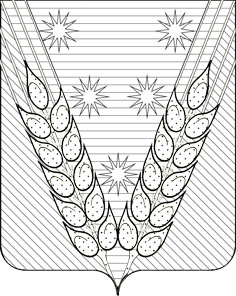 